2020「從數位應用、校園到參政：跨世代女孩」公民參與論壇簡章計畫目的：期待這次「從數位應用、校園到參政：跨世代女孩」公民參與論壇，達成以下目標： 透過論壇，讓女性參政人員的影響力，直接鼓勵亞洲女孩發聲。透過論壇，透過跨世代和跨界的交流，討論女性如何推動人權和社會改變。在學生的生活場域，如何加入政策推動和自我權益發聲。主辦單位：財團法人勵馨社會福利事業基金會指導單位：外交部活動日期及時間日期：民國109年11月5日(四)時間：09:30 a.m. ~ 17:00 p.m.地點：張榮發基金會 國際會議中心地址：10048 台北市中正區中山南路11號 10樓 1008室計畫對象：北北基桃高中/各大學政治及國際事務學系等學士班女學生勵馨基金會在全國各縣市分事務所培力的青少女（15~20歲）。遴選台灣各地區關懷公民政治、關注校園中學生權益的青少女（15~20歲）。擬邀請關懷公民政治、關注校園中學生權益的的亞洲女孩線上參與（15~20歲）。預計邀請台灣女孩20名，亞洲女孩5名，共25人。活動內容：要讓社會達到平等、女性享有完整的人權，首要之事便是充權少女，唯有充權少女才能從最根本去挑戰整個父權結構。本論壇去年第一次辦理，由於得以讓亞洲女孩共同貼身與女性參政人員學習和交流，讓有從政意願的在學女孩得以啟動他們的內在力量，達到培力的實效。今年度，我們期待遴選對各地區關懷青少女權益、勇於公民參與的青少女一同與我們進行一整天的工作坊，我們特別延伸去年的主題，邀請不同世代從在學時期即倡權的現參政人員，分享她們從身為女性、學運人士和政治人物的不同身分，如何讓她們在現在的崗位上，更能為女性發聲，打造性別平等的台灣。給予孩子們一個典範與楷模，激發他們的對於公民參與的責任感。更進一步的，研擬邀請現役學運代表，從學生與學生交流的角度，帶領女性學子在數位化世代，如何繼續發揮自己的影響力並參與社會改變。2020「從學校到參政：跨世代女孩」公民參與論壇時間：109年11月5日（四）09:30-17:00 地點：張榮發基金會 國際會議中心     10048 台北市中正區中山南路11號 10樓 1008室活動流程：(暫定)備註：主辦單位保有講師、課程調動或變更之權利，並不另行通知。2020「從學校到參政：跨世代女孩」公民參與論壇報名表個人資料相關說明事項：     財團法人勵馨社會福利事業基金會，向您蒐集之個人資料：包含個人姓名、公司名稱、職稱、地址、電話及電子郵件地址等，得以直接或間接識別個人的相關資訊，將僅限使用於勵馨基金會合於營業登記項目或章程所載之目的事業，依公益勸募條例業務需要之客戶管理、募款及營業範圍內相關服務使用，並遵守「個人資料保護法」之規定妥善保護您的個人資訊。於此前提下，您同意勵馨基金會得於法律許可之範圍內處理及使用相關資料以提供資訊或服務，並得於勵馨基金會之營運地區向您提供服務活動資訊，但您仍可依法律規定之相關個人資訊權利主張如下事項：查詢、閱覽、複製、補充、更正、處理、利用及刪除，請於上班時間以電話或電子郵件向勵馨基金會聯繫。電話： 02-8911-8595；Mail：master@goh.org.tw。您亦可拒絕提供相關之個人資料，惟可能無法及時獲得勵馨基金會提供之相關活動與獲取各項資訊之權利。配合政府防疫政策之注意事項：所有人員入場前皆須配合體溫量測，耳溫攝氏38、額溫37.5度以上者、有嚴重咳嗽或呼吸急促等呼吸道症狀者，請勿進入研習場域，建議參與人員於家中先自行量測，以防有至報到處而得知體溫超標不能入場之情形。若符合衛福部公告需居家隔離、居家檢疫、自主健康管理者請勿參與本次研習活動。若有咳嗽、流鼻水等呼吸道症狀或身體不適者，建請在家休息。參與人員於報到時除須配合體溫量測並具名簽到，敬請參與學員如實填寫，並於入場前繳交予工作人員。活動場域因屬較密閉式空間，若為工作坊則有分組討論之交談行為，因應防疫，建請出席人員全程配戴口罩（口罩請自備）。本中心提供抗菌洗手乳等用品，請參與學員於每次進場前清洗雙手或以酒精消毒雙手。學生肖像權 授權同意書親愛的 學員，您好：勵馨基金會獲外交部109年度「亞洲女孩培力」計畫補助，策畫2020「從學校到參政：跨世代女孩」公民參與論壇，活動課程時間為 2020.11.05(四)，邀請學員至立法院和活動會場進行女孩培力和經驗交流學程，開啟學員 以性別視野和多元角度看待參政和公民參與，以達女性青少年自我發聲、培力和公民參與的發展可能。基於對活動過程之記錄與推廣，本會將以不妨礙活動進行為原則進行側錄（含攝、錄影），攝錄影過程中所拍攝之含有個人、團體或作品之影像，未來將只用於提供本會（財團法人勵馨社會福利事業基金會）網站、社群媒體、出版品製作、相關成果發表等活動推廣用途使用，懇請您授權參與本會活動之相關影像記錄。 ※若學員年齡為18歲以下，懇請法定代理人/家長共同簽署。□同意□不同意參與拍攝（如不同意拍攝，會避開該名學生） 感謝您的回覆，請連同報名表一同回傳。學生姓名： 法定代理人/家長 簽名：法定代理人/家長與學生關係： 中華民國 年 月 日時間活動名稱主持人／主講人09：30 -10：00報到勵馨國際組10：00 -12：00青年如何數位發聲和公民參與？ 主講人：台灣數位外交協會理事長 郭家佑帶領問題：個人經驗分享：如何透過數位平台推動並大聲說出自己聲音：發聲權的重要性一位青少年，可以如何透過數位平台發聲？怎麼運用社群媒體操作？活動帶領12：00 -13：00午餐午餐13：00 -13：30步行前往立法院步行前往立法院13：30 -14：30立法院參訪之旅主持人：立法院14：30 -15：00步行返回張榮發基金會 國際會議中心步行返回張榮發基金會 國際會議中心15：00 -15：30茶點時間茶點時間15：30 -16：45「女力公民參與」女性楷模座談會主持人：(待議)與談人：(預計邀約)立委 – 賴品妤立委 – 高嘉瑜立委 – 范雲或 相關青年公民團體代表16：45結語第1位 報名學員第1位 報名學員第1位 報名學員第1位 報名學員第1位 報名學員第1位 報名學員學校學校姓名出生年月日（保險用）出生年月日（保險用）連絡電話身分證字號（保險用）身分證字號（保險用）E-mail國籍國籍飲食葷素□葷     □素緊急連絡人姓名緊急連絡人姓名電話其他（任何注意事項如特殊疾病）其他（任何注意事項如特殊疾病）本人同意參加活動時，隨身攜帶口罩並全程使用？  □ 同意本人同意參加活動時，隨身攜帶口罩並全程使用？  □ 同意本人同意參加活動時，隨身攜帶口罩並全程使用？  □ 同意本人同意參加活動時，隨身攜帶口罩並全程使用？  □ 同意本人同意參加活動時，隨身攜帶口罩並全程使用？  □ 同意本人同意參加活動時，隨身攜帶口罩並全程使用？  □ 同意對公民參與、女性參政(尤其是針對立委)或數位應用，你有甚麼想知道的？ (煩請列出1-3個問題)對公民參與、女性參政(尤其是針對立委)或數位應用，你有甚麼想知道的？ (煩請列出1-3個問題)對公民參與、女性參政(尤其是針對立委)或數位應用，你有甚麼想知道的？ (煩請列出1-3個問題)對公民參與、女性參政(尤其是針對立委)或數位應用，你有甚麼想知道的？ (煩請列出1-3個問題)對公民參與、女性參政(尤其是針對立委)或數位應用，你有甚麼想知道的？ (煩請列出1-3個問題)對公民參與、女性參政(尤其是針對立委)或數位應用，你有甚麼想知道的？ (煩請列出1-3個問題)第2位 報名學員第2位 報名學員第2位 報名學員第2位 報名學員第2位 報名學員第2位 報名學員學校學校姓名出生年月日(保險用）出生年月日(保險用）連絡電話身分證字號（保險用）身分證字號（保險用）E-mail國籍國籍飲食葷素□葷     □素緊急連絡人姓名緊急連絡人姓名電話其他（任何注意事項如特殊疾病）其他（任何注意事項如特殊疾病）本人同意參加活動時，隨身攜帶口罩並全程使用？  □ 同意本人同意參加活動時，隨身攜帶口罩並全程使用？  □ 同意本人同意參加活動時，隨身攜帶口罩並全程使用？  □ 同意本人同意參加活動時，隨身攜帶口罩並全程使用？  □ 同意本人同意參加活動時，隨身攜帶口罩並全程使用？  □ 同意本人同意參加活動時，隨身攜帶口罩並全程使用？  □ 同意對公民參與、女性參政(尤其是針對立委)或數位應用，你有甚麼想知道的？ (煩請列出1-3個問題)對公民參與、女性參政(尤其是針對立委)或數位應用，你有甚麼想知道的？ (煩請列出1-3個問題)對公民參與、女性參政(尤其是針對立委)或數位應用，你有甚麼想知道的？ (煩請列出1-3個問題)對公民參與、女性參政(尤其是針對立委)或數位應用，你有甚麼想知道的？ (煩請列出1-3個問題)對公民參與、女性參政(尤其是針對立委)或數位應用，你有甚麼想知道的？ (煩請列出1-3個問題)對公民參與、女性參政(尤其是針對立委)或數位應用，你有甚麼想知道的？ (煩請列出1-3個問題)備註填寫後請回傳活動聯絡人： 勵馨基金會　國際組專員　黃詩惠電話：02-8911-5595#507傳真：02-8911-5695E-Mail：goh1970@goh.org.tw填寫後請回傳活動聯絡人： 勵馨基金會　國際組專員　黃詩惠電話：02-8911-5595#507傳真：02-8911-5695E-Mail：goh1970@goh.org.twGoogle線上報名表單連結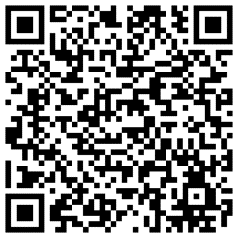 